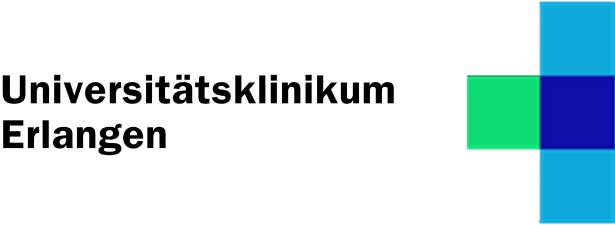 Veranstaltung im Rahmen der Mittwochsveranstaltungen im Universitätsklinikum Erlangen,  HautklinikMi. 29.05.2013	17Uhr		Aktuelle Aspekte aus Pharmazie und 			PharmakotherapieDr. Frank Dörje ,MBA ,Apotheke des   Universitätsklinikums ErlangenHautklinik   Ulmenweg 18    91054 Erlangen
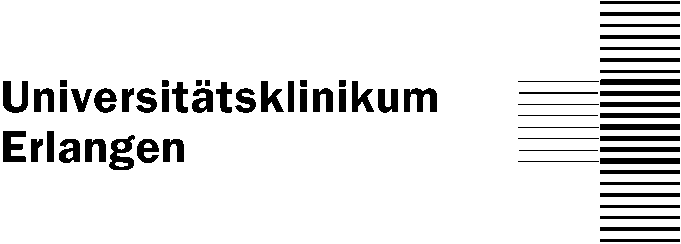 

Hautklinik Direktor:  Prof. Dr. med. univ. Gerold SchulerTelefon: 09131 85-33160Fax:       09131 85-32710E-Mail: Gabriele.Schaefer-Beer@uk-erlangen.de